Индивидуальная работа по формированию у детей старшего дошкольного возраста познавательных психических процессовТема: «Не оставляй друга в беде»Пояснительная записка: Современное общество нуждается в активной личности, способной к познавательно-деятельностной самореализации, к проявлению   активности и творчества в решении жизненно важных проблем. Первоосновы такой личности необходимо заложить уже в дошкольном возрасте.  Основной задачей работы педагогов-психологов дошкольного учреждения является познавательное развитие дошкольника. В старшем дошкольном возрасте познавательное развитие - это сложный комплексный феномен, включающий развитие познавательных процессов (восприятия, мышления, памяти, внимания, воображения), которые представляют собой разные формы ориентации ребенка в окружающем мире, в себе самом и регулируют его деятельность.Цель: развитие у детей старшего дошкольного возраста познавательных психических процессов: памяти, внимания, воображения, мышления.Интеграция образовательных областей: познавательное развитие, речевое развитие, художественно-эстетическое развитие, физическое развитие.Материалы и оборудование:- Игрушка «Стрекоза»- Письмо от злого паука- Листы белой бумаги- Карандаши- Разрезные картинки- Цветная бумагаКоличество человек: 3 детей старшей группы, возраст 5-6 лет.В начале  индивидуальной работы педагог совместно с детьми вырабатывает «ритуал приветствия» (дети встают по кругу, берутся за руки и говорят «Здравствуйте!» улыбнуться друг другу и пожелать что-нибудь хорошего).Перед выполнением заданий проводится двигательно-речевая разминка (дети повторяют движения за педагогом-психологом).Двигательно-речевая разминкаМы ногами топ-топ!Мы руками хлоп-хлоп!Мы глазами миг-миг,Мы плечами чик-чик.Раз - сюда, два - туда,Повернись вокруг себя.Раз - присели, два - привстали.Руки кверху все подняли.Раз-два, раз-два,Заниматься нам пора.Педагог: Ребята, посмотрите, к нам в гости прилетела стрекоза, давайте с ней познакомимся. Посмотрите, она, кажется расстроена. Давайте спросим, что у нее случилось.Дети: Что с тобой, стрекоза?Стрекоза: Дело в том, что  злой паук пронесся над поляной разноцветной и  заколдовал всех, и сейчас бабочки не порхают, жуки не летают, и осы не жужжат, и я не помню где я живу. Но паук, прежде чем улететь мне сказал, что дети из старшей группы смогут   всем помочь, если выполнят разные задания. Педагог: Ребята, поможем стрекозе? (Ответы детей). Посмотрите, а вот и письмо от злого паука и  задания – «Если вы выполните мое задания, то  колдовство исчезнет                    Ну что ребята, попробуем выполнить первое задание? (Ответы детей).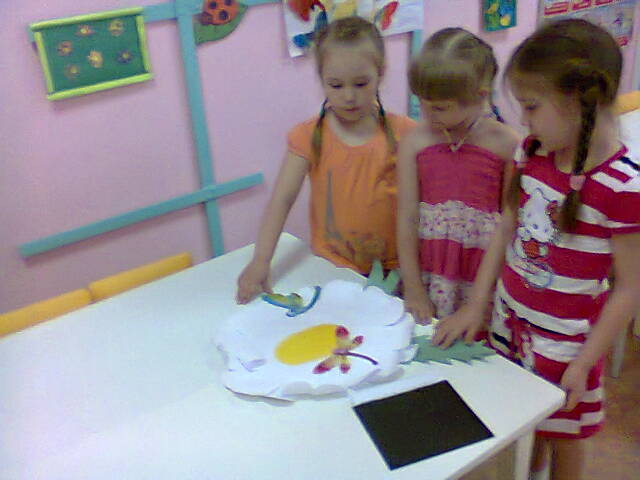 Задание 1.Игровое упражнение «Нарисуй геометрическую фигуру»Цель: развитие зрительной памяти.Описание задания: педагог показывает карточки, на которых изображены простые геометрические фигуры. Каждому ребенку предлагается их запомнить, а потом нарисовать на бумаге те, которые запомнил.Стрекоза: Ура! Ребята, молодцы!Педагог: (читает письмо дальше): «Если вы будете внимательны, и правильно выполните мое второе задание, то узнаете, где живет Стрекоза».Задание 2.Игровое упражнение «Хлопки по счету»Цель: Развитие слухового внимания.Описание задания: дети сидят по кругу на небольшом расстоянии друг от друга. Педагог договаривается с ними, что он будет считать до пяти, и, как только он произнесет число 5, все должны сделать хлопок. При произнесении других чисел хлопать не надо. Дети вместе с педагогом громко считают по порядку, одновременно сближая ладони, но, не хлопая ими. Педагог-психолог 2–3 раза проводит игру правильно. Затем он начинает «ошибаться»: при произнесении числа 3 или какого-нибудь другого (но не 5) он быстро разводит и соединяет руки, как будто хочет сделать хлопок. Дети, которые повторили движения педагога и хлопнули в ладоши, делают шаг из круга и продолжают играть, стоя за кругом.Стрекоза: Ребята, вы хорошо справились с заданием, и это помогло мне вспомнить, что я живу в СКАЗОЧНОМ ЛЕСУ.Педагог: (читает письмо): «Чтобы  выполнить следующее задание, вам нужно немного пофантазировать»Задание 3.Игровое упражнение «Изменялки»Цель: Развитие логического мышления.Описание задания:   Будем играть в игру «Изменялки».Нужно изменить слово так, чтобы оно стало обозначать несколько предметов.Пчела – пчелыЖук – жукиБабочка – бабочкиМуха – мухиСтрекоза – стрекозыКузнечик – кузнечикиСтрекоза: Ребята, вы такие молодцы, у вас получились очень интересные и необычные рисунки.  Педагог: (читает письмо) – «Вы можете помочь Стрекозе расколдовать ее друзей, если правильно соберете картинки с их изображением».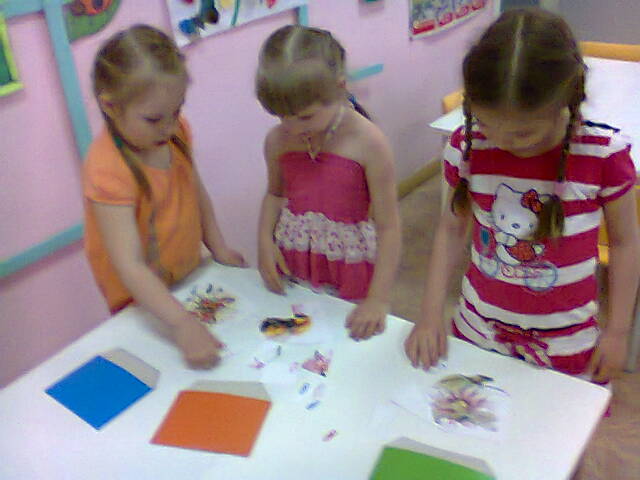 Задание 4.Игровое упражнение «Собери картинку»Цель: Развитие операций анализа и синтезаОписание занятия: педагог предлагает каждому ребенку собрать картинку с изображением животного из нескольких разрезанных кусочков. В итоге должны получиться цельные картины.Стрекоза: Ребята, смотрите, это же мои друзья – бабочка, пчела, кузнечик.Педагог: (читает письмо) – «Если вы определите, какое слово является лишним, то стрекоза  вспомнит, что она любит больше всего на свете»Задание 5.Игровое упражнение: «Что лишнее»Цель: развитие мыслительных процессов обобщения, отвлечения, выделения существенных признаков.Описание задания: педагог зачитает детям серию слов, и предлагает определить, какое слово является лишним и почему. 
 бабочка, стрекоза, пчела, лисаКузнечик, скворец, муравей, гусеницаБожья коровка, комар, муха, воробейМайский жук, оса, сорока, паукСтрекоза: Ребята, я вспомнила, я очень люблю собирать на цветочках пыльцу, мошек на болоте.Педагог: Ребята, а вы хотите сделать из бумаги цветы  и подарить стрекозе. Я думаю, она будет очень рада.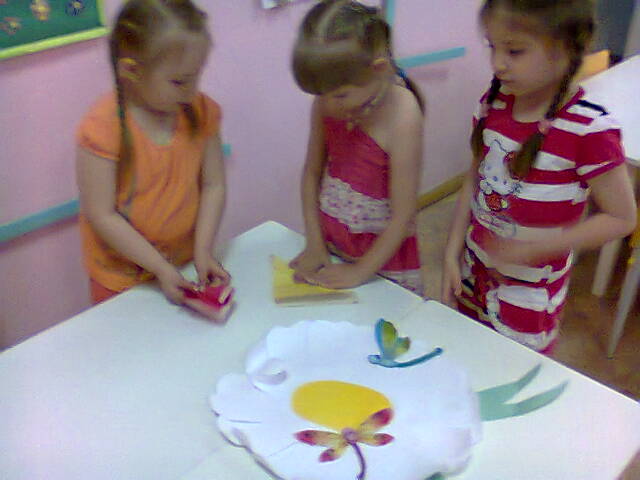 Задание 6.Техника оригамиЦель: Развитие пространственного мышления, чувства формы, мелкой моторики.Описание задания: Педагог предлагает детям сложить из бумаги цветы для стрекозы. Для этого каждому ребенку выдается заготовка в виде цветных квадратов (8*8 и 6*6 см). По инструкциям педагога, дети складывают бумажные цветы. Затем дарят их стрекозе.Стрекоза: Спасибо большое, ребята. Вы мне очень помогли, колдовство злого паука развеялись, и я все вспомнила.  А вот и цветочная поляна, и мои друзья. До свидания, ребята!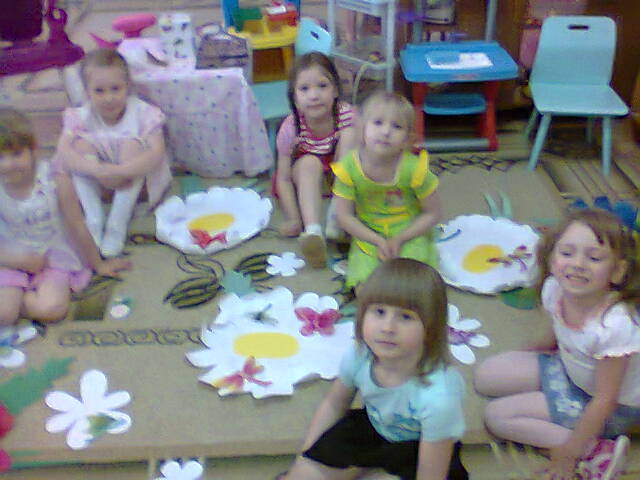 Рефлексия проведенного занятияПедагог: Ребята, сегодня мы познакомились с новым другом. Как его зовут? Расскажите, как нам удалось помочь стрекозе? Что она вспомнила? Какое задание вам больше всего понравилось? Какое вызвало затруднение? Кого бы вы хотели еще видеть у нас в гостях? (Ответы детей).